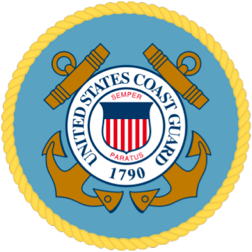 Coast Guard Station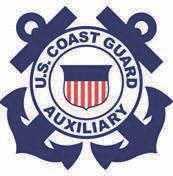 Wilmette Harbor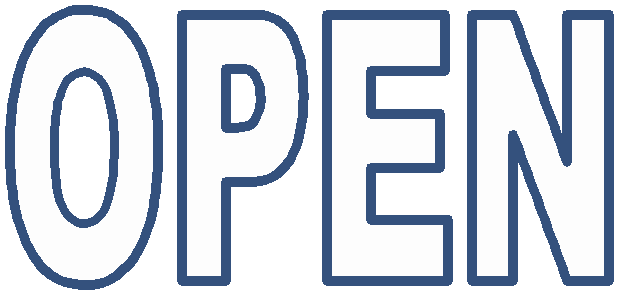 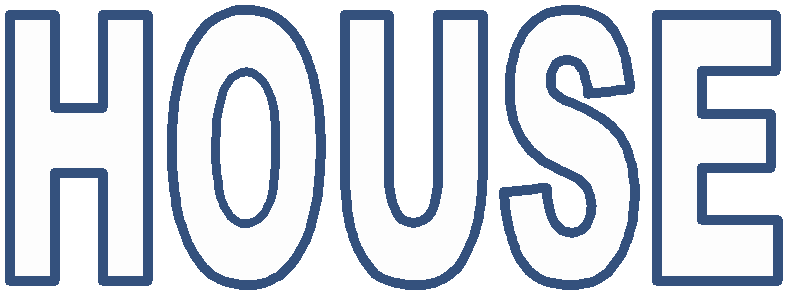 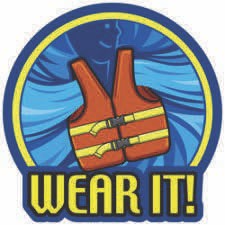 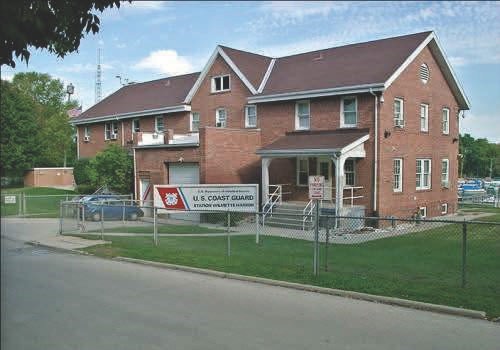 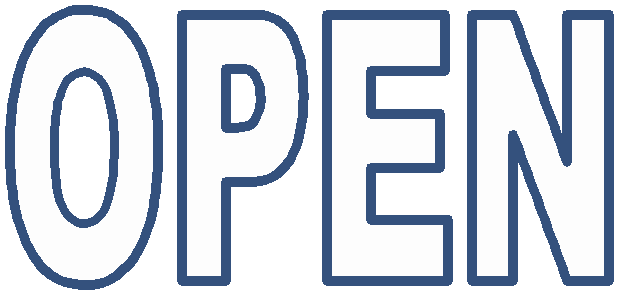 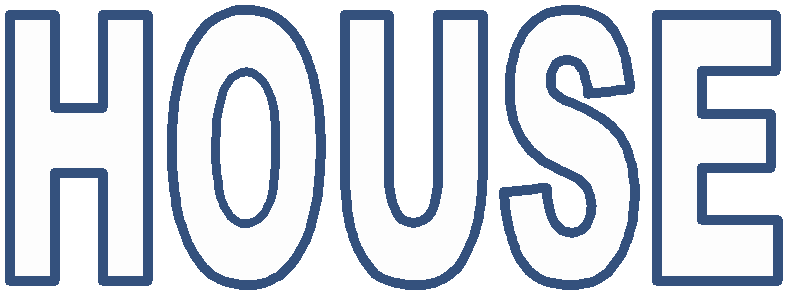 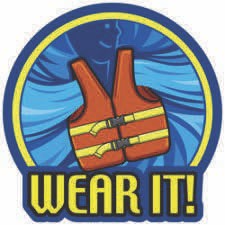 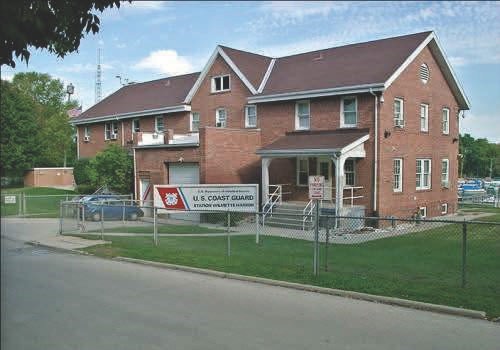 Come to the Coast Guard Station at Wilmette Harbor on Saturday, May 22nd      10 AM - 4 PM and help us celebrate the beginning ofNational Safe Boating Week!Come tour the station! Some of the other items to see and do will be    See the Coast Guard and Coast Guard Auxiliary boats    Get boater education and vessel exam information    Learn about marine pollution and keeping the water clean    See different types of life jackets and learn the importance of them    Rescue 21—Learn what it’s about!Coast Guard StationWilmette Harbor islocated in Gillson Park, on Harbor Drive directly East of Sheridan Shore Yacht Club.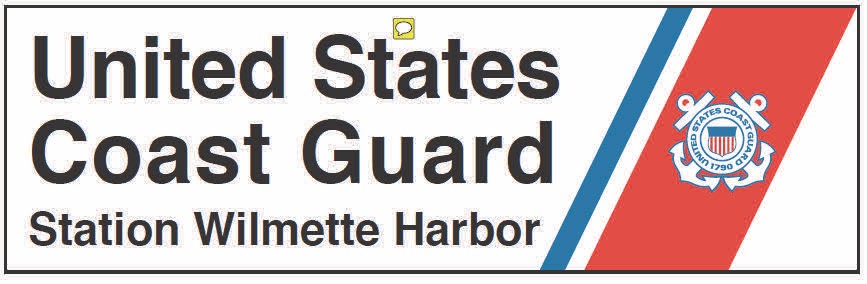 